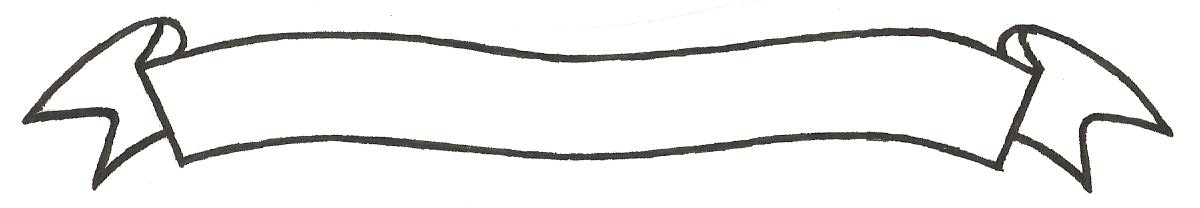 MERU UNIVERSITY OF SCIENCE AND TECHNOLOGYP.O. Box 972-60200 – Meru-Kenya.Tel: 020-2069349, 061-2309217. 064-30320 Cell phone: +254 712524293, +254 789151411Fax: 064-30321Website: www.must.ac.ke  Email: info@must.ac.keUniversity Examinations 2014/2015 THIRD YEAR SPECIAL/SUPPLEMENTARY EXAMINATION FOR DEGREE OF BACHELOR OF COMMERCE AND BACHELOR OF BUSINESS INFORMATION TECHNOLOGYBFB 3366: INTERNATIONAL BUSINESS MANAGEMENT DATE: OCTOBER 2015					   	                 TIME: 2 HOURSINSTRUCTIONS: Answer question one and any other two questions QUESTION ONE (30 MARKS)Discuss the role of international business in economic growth of a nation.	(10 Marks)Discuss the drivers of internationalization of business.				(10 Marks)Discuss ‘ethinocentric’ approach in relation to an international business	.	(10 Marks)QUESTION TWO (20 MARKS)Discuss the importance of the following in international business.		(10 Marks)Customs union.					Discuss the importance of E-commerce in business internationalization.		(10 Marks)QUESTION THREE (20 MARKS)Explain importance of international business environment to multinational enterprise manager.										(10 Marks)Discuss the role of government in international business.				(10 Marks)QUESTION FOUR (20 MARKS)Discuss the importance of International Monetary Fund and World Bank in international business.										(20 Marks)QUESTION FIVE (20 MARKS)Discuss any two theories of international trade.					(10 Marks)Discuss relevance of international trade to Geo-politics 				(10 Marks)